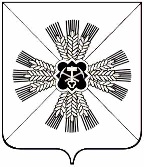 КЕМЕРОВСКАЯ ОБЛАСТЬАДМИНИСТРАЦИЯ ПРОМЫШЛЕННОВСКОГО МУНИЦИПАЛЬНОГО ОКРУГАПОСТАНОВЛЕНИЕот « 08 » апреля 2022г. № 511-Ппгт. ПромышленнаяОб утверждении отчета об исполнении бюджетаПромышленновского муниципального округаза I квартал 2022 годаВ соответствии со статьей 264.2 Бюджетного кодекса Российской Федерации: 1. Утвердить отчет об исполнении бюджета Промышленновского муниципального округа (далее – бюджет муниципального округа) за I квартал 2022 года: 1.1. по доходам в сумме 511 913,2 тыс. рублей;1.2. по расходам в сумме 468 809,4 тыс. рублей;1.3. профицит бюджета в сумме 43 103,8 тыс. рублей.          2. Утвердить отчет об исполнении доходов бюджета муниципального округа за I квартал 2022года по кодам классификации доходов бюджетов, согласно приложению № 1 к настоящему постановлению.3. Утвердить отчет об исполнении расходов бюджета муниципального округа за I квартал 2022 года по разделам и подразделам классификации расходов бюджетов, согласно приложению № 2 к настоящему постановлению.4. Утвердить отчет об исполнении расходов бюджета муниципального округа за I квартал 2022 года по ведомственной структуре расходов бюджетов, согласно приложению № 3 к настоящему постановлению.5. Утвердить источники финансирования дефицита бюджета муниципального округа за I квартал 2022 года по кодам классификации    источников   финансирования  дефицитов   бюджетов, согласно  приложению № 4 к настоящему постановлению.6. Утвердить отчет о расходах бюджета муниципального округа на исполнение муниципальных  программ за I квартал 2022  года, согласно        приложению № 5 к настоящему постановлению. 7. Отчет об исполнении бюджета муниципального округа за  I квартал 2022 года направить в Совет народных депутатов Промышленновского муниципального округа и председателю контрольно-счетного органа Промышленновского муниципального округа. 8. Настоящее постановление подлежит опубликованию в районной газете «Эхо» и размещению на официальном сайте администрации Промышленновского муниципального округа в сети Интернет.9. Контроль за исполнением настоящего  постановления  возложить  на заместителя главы Промышленновского муниципального округа                А.А. Зарубину.10. Постановление вступает в силу со дня подписания.Исп. И.А. ОвсянниковаТел 74414Приложение № 1к постановлению администрации Промышленновского муниципального округаот « 08 » апреля 2022г. № 511-ПОТЧЕТоб исполнении доходов бюджета муниципального округа   I квартал 2022 годапо кодам классификации  доходов бюджетовЗаместитель главы Промышленновского муниципального округа                            А.А. ЗарубинаПриложение № 2к постановлению администрации Промышленновского муниципального округаот « 08 » апреля 2022г. № 511-ПОТЧЕТоб исполнении расходов бюджета муниципального округа за  I квартал 2022 года по разделам и подразделам классификациирасходов бюджетовЗаместитель главы Промышленновского муниципального округа                            А.А. ЗарубинаПриложение № 3к постановлению администрации Промышленновского муниципального округаот « 08 » апреля 2022г. № 511-ПОТЧЕТ об исполнении расходов бюджета муниципального округа за I квартал 2022 годапо ведомственной структуре расходов бюджетов Заместитель главы Промышленновского муниципального округа                            А.А. Зарубина                                                                                                Приложение № 4к постановлению администрации Промышленновского муниципального округаот « 08 » апреля 2022г. № 511-ПИСТОЧНИКИ финансирования дефицита бюджета муниципального округаза   I квартал 2022 годапо кодам классификации источников финансирования дефицитов бюджетовЗаместитель главы Промышленновского муниципального округа                            А.А. ЗарубинаПриложение № 5к постановлению администрации Промышленновского муниципального округаот « 08 » апреля 2022г. № 511-ПОТЧЕТо расходах бюджета муниципального округа на исполнение муниципальных программ за  I квартал 2022 годаЗаместитель главы Промышленновского муниципального округа                            А.А. Зарубина                                   Глава Промышленновского муниципального округа   С.А. ФедарюкНаименование дохода бюджетаПлан текущего финансового года, тыс. руб. Исполнение за отчетный период текущего финансового годаИсполнение за отчетный период текущего финансового годаНаименование дохода бюджетаПлан текущего финансового года, тыс. руб. тыс. руб.%1234Доходы всего2248307,6511913,223Налоговые и неналоговые доходы421360,9180132,943Налог на доходы физических лиц256300,063625,825Акцизы по подакцизным товарам23303,06009,826Налог, взимаемый в связи с применением упрощенной системы налогообложения  29250,06188,621Единый налог на вмененный доход0-5,90Единый сельскохозяйственный налог7171,07081,799Налог, взимаемый в связи с применением патентной системы налогообложения3292,02430,574Налог на имущество физических лиц5154,0180,84Транспортный налог1412,0121,19Земельный налог40274,07352,018Государственная пошлина5333,01353,325Доходы от использования имущества, находящегося в государственной и муниципальной собственности15453,03463,222Платежи при пользовании природными ресурсами1145,0441,239Доходы от оказания платных услуг и компенсации затрат государства500,0120,024Доходы от продажи материальных и нематериальных активов30320,081326,7268Административные платежи и сборы2,00,210Штрафы, санкции, возмещение ущерба585,0159,527Прочие неналоговые доходы1866,9284,415Безвозмездные поступления 1826946,7331780,318в т.ч .дотация на выравнивание бюджетной обеспеченности642843,087908,014субсидии131865,16853,05субвенции1005989,3227551,823Иные межбюджетные трансферты45849,38319,018Прочие безвозмездные поступления400,01148,5287Наименование  статьи расхода бюджетаПлан текущего финансового года, тыс. руб. Исполнение за отчетный период текущего финансового годаИсполнение за отчетный период текущего финансового годаНаименование  статьи расхода бюджетаПлан текущего финансового года, тыс. руб. тыс. руб.%1234Расходы всего2259971,4468809,421Общегосударственные вопросы127142,824893,320Функционирование высшего должностного лица субъекта Российской Федерации и муниципального образования2643,9312,212Функционирование законодательных (представительных) органов государственной власти и представительных органов муниципальных образований2208,4463,821Функционирование Правительства Российской Федерации, высших исполнительных органов государственной власти субъектов Российской Федерации, местных администраций 45202,77602,217Судебная система52,552,5100Обеспечение деятельности финансовых, налоговых и таможенных органов и органов финансового (финансово-бюджетного) надзора9398,01516,516Резервные фонды100,000Другие общегосударственные вопросы67537,314946,122Национальная оборона1473,9137,89Мобилизационная и вневойсковая подготовка1473,9137,89Национальная безопасность и правоохранительная деятельность 860,035,34Защита населения и территории от чрезвычайных ситуаций природного и техногенного характера, гражданская оборона162,025,115Обеспечение пожарной безопасности698,010,21Национальная экономика124559,616312,313Сельское хозяйство и рыболовство20,000Дорожное хозяйство (дорожные фонды)119984,616312,314Другие вопросы в области национальной экономики4555,000Жилищно-коммунальное хозяйство377604,762840,917Жилищное хозяйство32850,3160,00Коммунальное хозяйство278171,253787,019Благоустройство66583,28893,913Образование1248241,6273258,922Дошкольное образование314761,573035,823Общее образование726688,5153499,821Дополнительное образование детей66624,713335,420Молодежная политика и оздоровление детей2163,4344,016Другие вопросы в области образования138003,533043,924Культура,  кинематография205054,552175,325Культура156049,039054,325Другие вопросы в области культуры, кинематографии49005,513121,027Социальная политика161828,935755,022Пенсионное обеспечение11781,93124,527Социальное обслуживание населения51784,711425,722Социальное обеспечение населения22525,84756,221Охрана семьи и детства53780,512474,123Другие вопросы в области социальной политики21956,03974,518Физическая культура и спорт12436,43208,626Физическая культура400,0157,839Спорт высших достижений12036,43050,825Средства массовой информации769,0192,025Периодическая печать и издательства769,0192,025Наименование  статьи расхода бюджетаПлан текущего финансового года, тыс. руб. Исполнение за отчетный период текущего финансового годаИсполнение за отчетный период текущего финансового годаНаименование  статьи расхода бюджетаПлан текущего финансового года, тыс. руб. тыс. руб.%900 Администрация Промышленновского муниципального округа70609,512142,11701 Общегосударственные вопросы52366,98700,71704 Национальная экономика4575,00010 Социальная политика12898,63249,42512 Средства массовой информации769,0192,025902 Совет народных депутатов Промышленновского муниципального округа2208,4463,82101 Общегосударственные вопросы2208,4463,821903 Контрольно - счетный орган Промышленновского муниципального округа1746,6283,21601 Общегосударственные вопросы1746,6283,216905 Комитет по управлению муниципальным имуществом администрации Промышленновского муниципального округа8768,42508,42901 Общегосударственные вопросы7668,42348,43105 Жилищно-коммунальное хозяйство1100,0160,015911 Управление образования администрации Промышленновского муниципального округа1265865,7277417,02201 Общегосударственные вопросы239,050,62107 Образование1226345,5269428,82210 Социальная политика39281,27937,620913 Управление культуры, молодежной политики, спорта и туризма администрации Промышленновского муниципального округа240115,859652,72501 Общегосударственные вопросы620,0434,37007 Образование21896,13830,11708 Культура и кинематография205054,552175,22510 Социальная политика108,84,4411 Физическая культура и спорт12436,43208,726915 Управление социальной защиты администрации Промышленновского муниципального округа75127,715802,72110 Социальная политика75127,715802,721916  Управление по жизнеобеспечению и строительству администрации Промышленновского муниципального округа587747,999306,21701 Общегосударственные вопросы54512,111379,12102 Национальная оборона1473,9137,8903 Национальная безопасность860,035,3404 Национальная экономика119984,616312,31405 Жилищно-коммунальное хозяйство376504,762680,91710 Социальная политика34412,68760,825955  Финансовое управление администрации Промышленновского муниципального округа7781,41233,31601 Общегосударственные вопросы7781,41233,316Итого:2259971,4468809,421Наименование источника финансирования дефицита бюджетаПлан текущего финансового года, тыс. руб. Исполнение за отчетный период текущего финансового годаИсполнение за отчетный период текущего финансового годаНаименование источника финансирования дефицита бюджетаПлан текущего финансового года, тыс. руб. тыс. руб.%1234Источники финансирования дефицитов бюджетов - всего11663,7-43103,8Кредиты кредитных организаций000Бюджетные кредиты от других бюджетов бюджетной системы000Иные источники внутреннего финансирования дефицитов бюджетов000Изменение остатков средств на счетах по учету средств бюджетов11663,7-43103,8Наименование  муниципальной программыПлан текущего финансового года, тыс. руб. Исполнение за отчетный период текущего финансового годаИсполнение за отчетный период текущего финансового годаНаименование  муниципальной программыПлан текущего финансового года, тыс. руб. тыс. руб.%1234«Поддержка малого и среднего предпринимательства в Промышленновском муниципальном округе»55,000«Поддержка  агропромышленного  комплекса в Промышленновском муниципальном округе»20,000«Информационное обеспечение населения Промышленновского муниципального округа»769,0192,025«Социальная поддержка населения Промышленновского муниципального округа»94726,920064,021«Развитие и укрепление материально-технической базы Промышленновского муниципального округа»3381,51482,844«Развитие системы образования и воспитания детей в Промышленновском муниципальном округе»1281001,1282089,222«Жилищно-коммунальный  и дорожный комплекс,  энергосбережение и повышение энергоэффективности экономики»449404,878993,218«Развитие культуры, молодежной политики, спорта и туризма в Промышленновском муниципальном округе»239344,859218,425«Обеспечение безопасности жизнедеятельности населения и предприятий в  Промышленновском муниципальном округе»  3974,1536,914«Жилище в Промышленновском муниципальном округе»48553,93026,26«Повышение инвестиционной привлекательности  Промышленновского муниципального округа»10,000«Кадры в Промышленновском муниципальном округе»115,04,94«Управление муниципальными финансами Промышленновского муниципального округа»30,000«Формирование современной городской среды Промышленновского муниципального округа»15334,200«Функционирование органов местного самоуправления Промышленновского муниципального округа»121624,723011,519Итого:2258345,0468619,121